HOLY TRINITY COLLEGE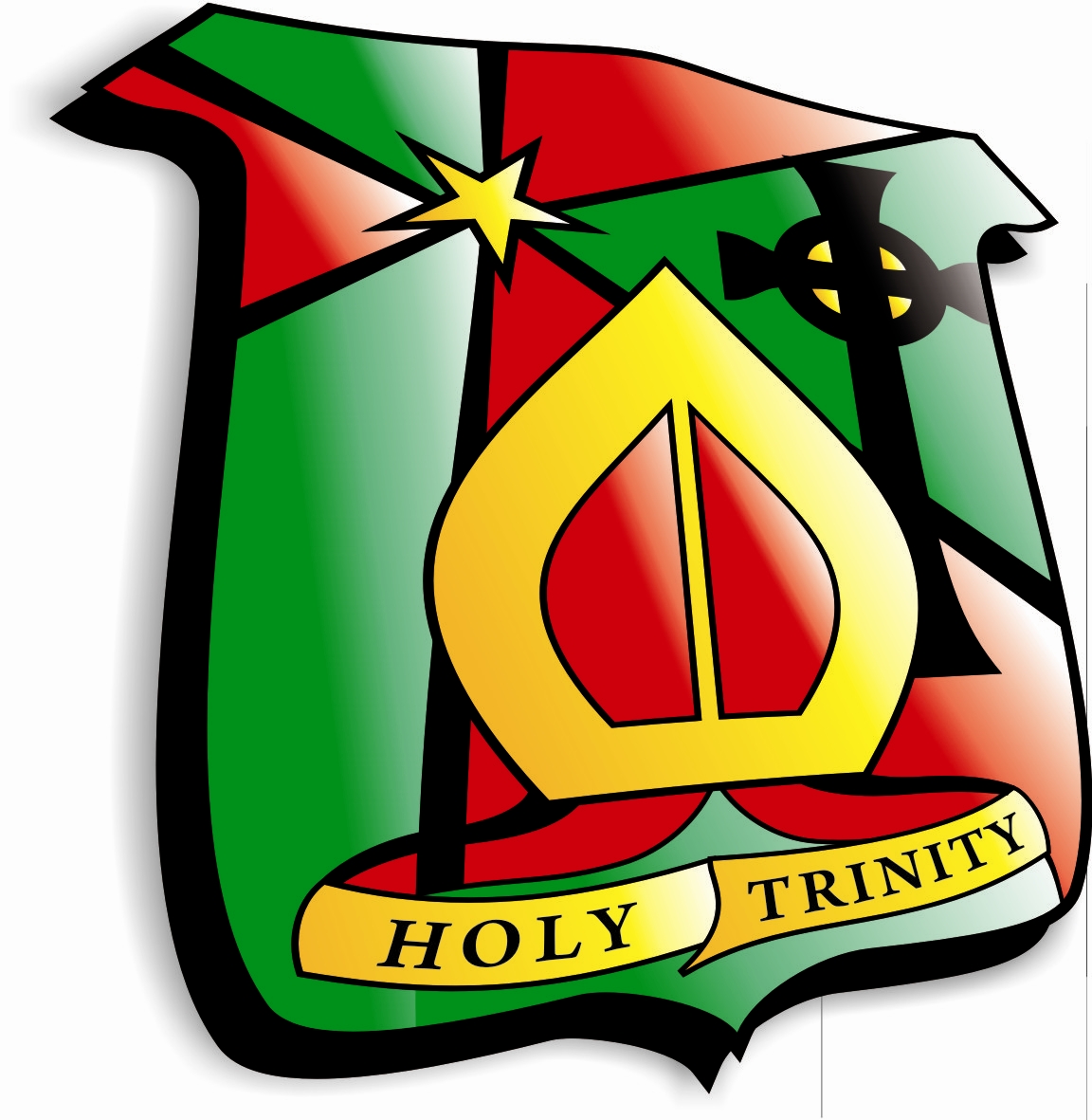 ComplaintsPolicy College Mission Statement“Holy Trinity College is a Catholic Maintained school committed to high quality educational   opportunities for each pupil to develop his/her unique talents to the full in a secure, caring environment”Promoting: Inspiration, Innovation, Excellence(Revised Policy: September 2023)THE COMPLAINTS PROCEDUREContents									PageIntroduction We hope that issues can be addressed by talking to the relevant staff.  Open communication and regular engagement between the school, parents/carers and other stakeholders is vital to nurturing positive relationships within the whole school community.School InformationThe Board of Governors together with the Principal set the direction and tone of the school in all that they do and are committed to working with parents in the best interests of their children’s education.  The purpose of the Complaints Procedure is to address complaints raised by parents/guardians.  1.1	The Complaints Procedure covers all matters relating to the actions of staff employed in the school and the application of school procedures, where they affect individual pupils.  However, school staff, and the Board of Governors recognise the difference between a concern and a complaint.  Taking informal concerns seriously at the earliest possible stage will reduce the numbers that develop into formal complaints.1.2	Where it becomes evident at an early stage that a matter should be dealt with according to other established procedures or appeals mechanisms, this Complaints Procedure will be set aside in favour of the agreed procedure such as Child Protection, Special Education, Admissions, Suspensions and Expulsions, Grievance, Discipline, Bullying and Harassment or the Unsatisfactory Teaching Procedure. 1.3	The school will not investigate anonymous complaints, unless deemed by the school to be of a serious nature.  Anonymous complaints may be investigated where they relate to alleged Child Protection matters or alleged financial impropriety.  This will be at the discretion of the school.1.4         In Holy Trinity College, we are committed to listening about our service.  We will use this information, wherever possible, to help maintain and improve our service.  We encourage and welcome all comments and views, both positive and negative. Many issues can be addressed simply by talking to the relevant staff in the College who will be happy to help. Open communication and regular engagement between College staff and the wide range of users is vital to the effective management of the school.  We welcome open communication with our staff.  If you have any issues, speak to us as soon as possible. Issues dealt with at an early stage, are more likely to be resolved quickly.  In the first instance, the issue should normally be raised verbally with the staff member concerned, so that he / she may have an opportunity to address the issue(s). Please talk to any of the following personnel as soon as possible:Subject teacher / Head of DepartmentForm Teacher / Head of Year Staff may be contacted at the College on 028 8676 2420 to request a telephone-call or an appointment.  Please note: Teaching staff will not be interrupted during class contact time but will receive details to return a call as soon as possible.  Concerns about matters other than in the classroom should be raised with the Principal.  We take all concerns seriously and make every effort to resolve matters as quickly as possible. 1.5        The Complaints Procedure is designed to establish a clear mechanism for the resolution of complaints which can be verbal, written or e-mailed. If you wish to make a complaint, please follow the School Complaints Procedure attached. 2.	Scope of complaints procedureA complaint is described as an expression of dissatisfaction with our work.2.1  Complaints with Established ProceduresOur school Complaints Procedure sets out how any expression of dissatisfaction relating to the school will be managed. By taking complaints seriously at the earliest possible stage, it is hoped that they can be resolved quickly and effectively.Some examples of complaints dealt with:Not following school policyCommunication delays / lack of communicationDifficulties in staff  / pupil relationshipsThis procedure should not be used for complaints with separate established procedures, however if your complaint relates to the school’s failure to correctly administer any of these procedures, then you may complain by means of this procedure.Some examples of statutory procedures and appeal mechanisms, which are not part of the school’s complaints procedure, are listed below.  The list is not exhaustive.    The Principal / Chair of Governors will advise on the appropriate procedure to use when a complaint is raised.2.2 	Anonymous ComplaintsThe school will not normally investigate anonymous complaints, unless deemed by the Chairperson of the Board of Governors to be of a very serious nature.   The decision of dealing with such complaints will be at the discretion of the Chairperson of the Board of Governors.Aims of the Complaints Procedure3.1	When dealing with Complaints              Holy Trinity College aims to: Encourage resolution as quickly as possible; Provide timely responses;Keep complainants informed of progress;Ensure a full and fair investigation of your complaint;Have due regard for the rights and responsibilities of all parties involved;Respect confidentiality;Fully address complaints and provide an effective response;Take appropriate action to rectify the issue and prevent it happening again;Be responsive to learning from outcomes that will inform and improve practice within the school; Provide a process that is simple to understand and use;Be impartial;Be non-adversarial     Availability of Procedure       A copy of this Procedure is available on the College website or is available from the school on      request.Complaints Procedure – At a Glance Time LimitTo enable complaints to be resolved, please contact the College as soon as possible.  Unless there are exceptional circumstances, complaints will normally only be considered within 6 months of the date of the incident(s) about which you are complaining.Stage OneWhen making a complaint, contact the College Principal who will arrange for the complaint to be investigated. If the complaint is about the Principal, proceed to Stage Two.  The College requires complaints to be made in writing.  Where this may present difficulties, please contact the College which will make reasonable arrangements to support you with this process.When writing your complaint, please provide clear information and include the following:Your name and contact detailsWhat your complaint is about – please try to be specificWhat you have already done to try to resolve it andWhat you would like the school to do to resolve your complaintThe Principal will normally acknowledge the complaint as soon as possible but within 10 school working days.  This will be a short response and you will be sent a copy of, (or a link to) the College’s complaints procedure.  A final response will normally be made within 20 school working days of receipt of the complaint. This response will be issued in writing and will indicate with reasons whether the complaint has been upheld, partially upheld or not upheld. If, for any reason, the consideration of a complaint takes longer to complete, you will be informed of revised time limits and kept updated on progress.These timeframes may need to be reviewed if complaints are ongoing during school holiday periods.If you remain unhappy with the outcome at Stage One, the complaint may be progressed to Stage Two which is overseen by the Board of Governors.Stage TwoIf your complaint is about the Principal or if the complaint is unresolved after Stage One, write to the Chairperson of the Board of Governors.  Where this may present difficulties, please contact the College, which will make reasonable arrangements to support you with this process.  The letter can be left at the College office and marked ‘private and confidential’.  The Chairperson will convene a committee to consider the complaint.  In the case of the complaint being about the Principal, this committee will investigate the complaint.Please provide clear information and include the following:Reason(s) why you disagree with the Stage One findingsAny aspect in which you think that the College’s complaints procedure was not fully followedThe Chairperson of the committee will normally acknowledge the complaint as soon as possible but at least within 10 school working days.  A final response will normally be made within 20 school working days from date of receipt of the second letter.  The response will be issued by the Chairperson of the committee and will indicate, with reasons, whether the complaint has been upheld, partially upheld or not upheld.  If, for any reason, the review of a complaint takes longer to complete, complainants will be informed of revised time limits and kept updated on progress.These timeframes may need to be reviewed if complaints are ongoing during school holiday periods.Northern Ireland Public Services Ombudsman (NIPSO) www.nipso.org.ukIf following Stage Two you remain dissatisfied with the outcome of your complaint, you can refer the matter to the Office of the Northern Ireland Public Services Ombudsman (NIPSO). The Ombudsman provides a free, independent and impartial service for handling complaints about schools in Northern Ireland.  You have the right to complain to the Ombudsman if you feel that you have been treated unfairly or have received a poor service from a school and your complaint has not been resolved to your satisfaction.A complaint should normally be referred to NIPSO within six months of the final response from the School.  The school must advise in its concluding letter that the complaint may be referred to the NIPSO if you remain dissatisfied.Contact details for NIPSO are provided below.Northern Ireland Public Services OmbudsmanOffice of the Northern Ireland Public Services OmbudsmanProgressive House33 Wellington PlaceBelfastBT1 6HNFreepost: FREEPOST NIPSOTelephone: 02890 233821 Freephone: 0800 34 34 24Email:  nipso@nipso.org.ukWeb:  www.nipso.org.uk5.	What to expect under this procedure5.1	Your rights as a person making a complaintIn dealing with complaints, we will ensure: Fair treatment;Courtesy;A timely response; Accurate advice;Respect for privacy – complaints will be treated as confidentially as possible allowing for the possibility of consultation with other appropriate parties about the complaint; andClear reasons for our decisions.5.2      Your responsibilities as a person making a complaint            When making a complaint it is important that you:Raise issues in a timely manner;Treat our staff with respect and courtesy;Provide accurate and concise information in relation to the issues raised; Use these procedures fully and engage with them at the appropriate levels.5.3	Rights of parties involved during the investigationWhere a meeting is arranged, parties may be accompanied but not represented by another person. Complainant: - should be informed that they may be accompanied but not represented by another person during the process e.g. spouse, friend, family member or interpreter, provided this person is not offering legal representation or acting in an official capacity.If the complainant feels unable to speak on their own behalf, they may avail of support from outside agencies as agreed with the school. (Local MLAs / Councillors / Citizens’ Advice Bureau / Parenting NI / Children’s commissioner)Staff Members: - should be informed that they may be accompanied or represented by another person during the process e.g. union representative, colleaguePupils: permission should be sought from parents / guardians and parent, guardian or other nominated adult should accompany pupils.It may be appropriate to seek a written statement if a person is unable to meet for any reason.Parties should normally be informed when a complaint is made against them and be able to see relevant correspondence.This Procedure does not take away from the statutory rights of any of the participants.             5.4        Timeframes             Stage One:   Normally acknowledge as soon as possible but at least within 10 school working              days, with final response normally provided within 20 school working days.               Stage Two :   Normally acknowledge as soon as possible but at least within 10 school working              days, with final response normally provided within 20 school working days.              If, for any reason, the consideration / review of a complaint takes longer to complete,              complainants will be informed of revised time limits and kept updated on progress.               These timeframes may need to be reviewed if complaints are ongoing during school holiday             periods. EqualityThe College requires complaints to be made in writing. Where this may present difficulties, please contact the College which will make reasonable arrangements to support the complainant with this process.unreasonable ComplaintsHoly Trinity College is committed to dealing with all complaints fairly and impartially, and to providing a high quality service to those who complain. There will be occasions when, despite all stages of the complaints procedure having been completed and the complaint has been reviewed by the Ombudsman, the complainant remains dissatisfied.  The College must balance the rights of an individual to make a complaint and have it fairly investigated with the rights of staff not to be subjected to unacceptable actions or behaviour. Any decision to treat a complainant as unreasonable must take into account the need to ensure that the complaints procedure is being fairly applied and every attempt has been made to communicate and address concerns about behaviour / conduct with the complainant.  In the event that such a decision has been taken, the complainant will be advised accordingly.COMPLAINTS PROCEDURESigned ……………………………………………(Chairman of Board of Governors)Signed …………………………………………….(Principal)Date ……………………………………..   Board of Governors Meeting held on …………………………………………………………. Next Review Date: September 2025Introduction 2School Information                                                                                          Communication ChartScope of the Complaints Procedure3Complaints with Established ProceduresAnonymous ComplaintsAims of the Complaints Procedure3When dealing with ComplaintsAvailability of ProcedureComplaints Procedure - at a Glance4Time LimitStage OneStage TwoNorthern Ireland Public Services OmbudsmanWhat to Expect Under this Procedure6Your rights as a person making a complaintYour responsibilities as a person making a complaintRights of parties involved during the investigationTimeframesEqualityUnreasonable complaintsYear 8Year 9Year 9Year 10Year 11Year 12Year 13Year 14Head of Year Miss RaffertyTBCTBCMiss LennonMr ForkerMr Mc GartlandMrs LaganMrs MaynesHead of Key StageMr O’ DonnellMr O’ DonnellMr O’ DonnellMr O’ DonnellMrs MageeMrs MageeMrs QuinnMrs Quinn   SENCO   SENCO   SENCOMrs ToalMrs ToalMrs ToalVice Principal CurriculumVice Principal CurriculumVice Principal CurriculumMrs Mc DonaldMrs Mc DonaldMrs Mc DonaldVice Principal Pastoral Vice Principal Pastoral Vice Principal Pastoral Mrs GilvaryMrs GilvaryMrs GilvaryPrincipalPrincipalPrincipalMrs Russell Mrs Russell Mrs Russell ExceptionsAdmissions / Expulsions / Exclusion of children from schoolStatutory assessments of Special Educational Needs (SEN) School Development Proposals Child Protection / Safeguarding